Финальный этап Второго Всероссийского конкурса «Мои медиавыборы – 2024»22 апреля, состоялась торжественная церемония открытия финального этапа Второго Всероссийского конкурса «Мои медиавыборы – 2024» в г. Орле. Конкурс проводит некоммерческая организация «Российский фонд свободных выборов» при поддержке Центральной избирательной комиссии Российской Федерации.Конкурсанты в качестве молодых избирателей, организаторов выборов, наблюдателей от субъектов общественного контроля, представителей СМИи волонтеров принимали участие в выборах Президента Российской Федерации. Также они осуществляли информирование избирателей о ходе подготовки и проведения избирательной кампании в различных регионах страны, подкрепляя опубликованные в социальных сетях сообщения собственными фото- и видеоматериалами. В финале конкурса им предстоит рассказать о своем опыте участия в выборах и презентовать размещенные в сети Интернет репортажи. В числе финалистов конкурса четыре участника из Краснодарского края: Юрий Блок и София Лапик (г. Краснодар), Элина Мирзоян (Новокубанский район) и Дарья Пшеничных (федеральная территория «Сириус»). Они представят свои работы конкурсной комиссии 22 и 23 апреля. Желаем организаторам и конкурсантам успехов на очном этапе Второго Всероссийского конкурса «Мои медиавыборы – 2024»! Следить за проведением конкурса можно на официальных страницах Российского фонда свободных выборов по ссылкам в сообществе В Контакте и канале Телеграм.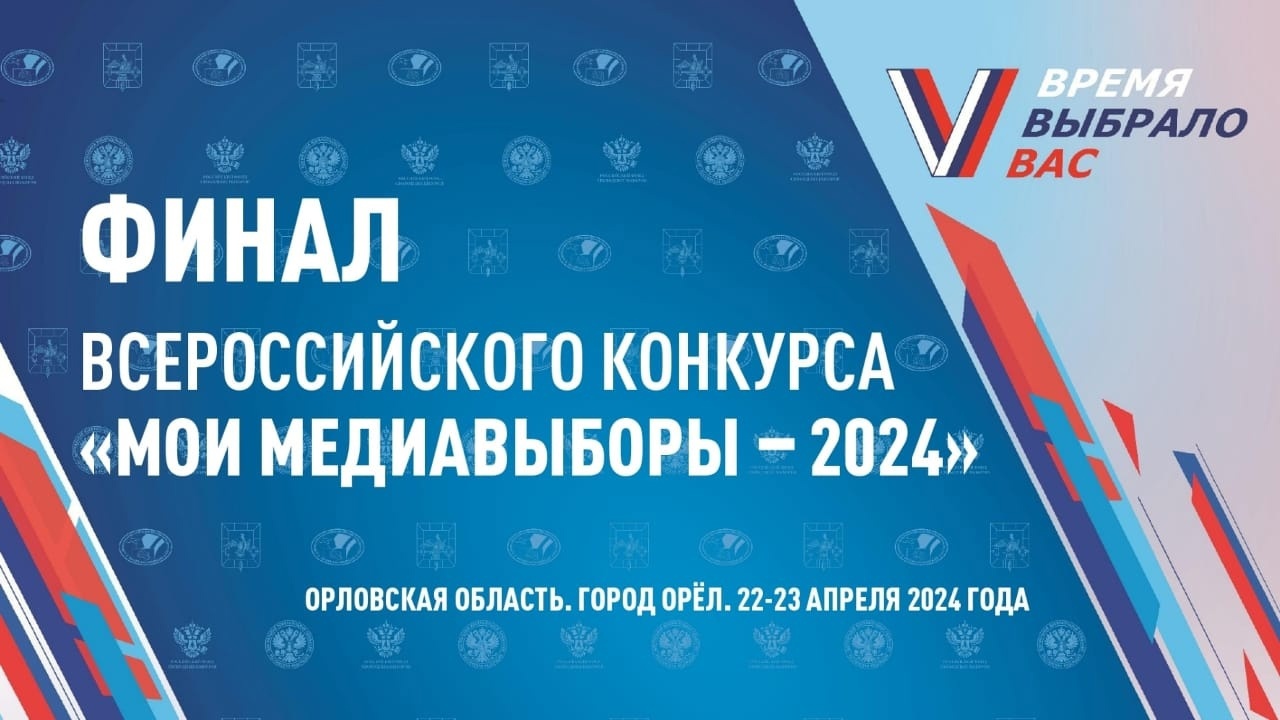 